Calendrier des activités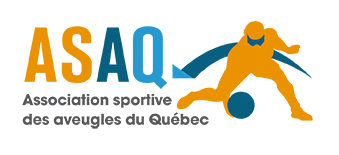 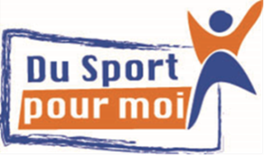 Du sport pour moi! Montréal Volet initiation - Automne 2019Lieu :1- Enviro Kayak : 9700, avenue Radisson, Brossard, J4X 1C22- Parc Maisonneuve ou Stade Olympique 3- Association récréative Milton-Parc, 3555, rue St-Urbain, Montréal, H2X 2N6 * L’horaire et le lieu peuvent être sujets à changementNos partenaires :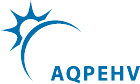 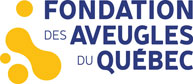 DateActivitéHoraireLieuSamedi, 7 septembre 2019Kayak / Mayak10h00-11h30Enviro KayakSamedi, 14 septembre 2019Kayak / Mayak10h00-11h30Enviro KayakSamedi, 21 septembre 2019Athlétisme11h00-12h00Parc Maisonneuve ou Stade Olympique (pluie) Samedi, 28 septembre 2019Athlétisme11h00-12h00Parc Maisonneuve ou Stade Olympique (pluie)Samedi, 5 octobre 2019Athlétisme11h00-12h00Parc Maisonneuve ou Stade Olympique (pluie)Dimanche, 13 octobre 2019Course S’unir pour courir Course S’unir pour courir Course S’unir pour courir Samedi, 19 octobre 2019Cécifoot11h30-12h30*ARMP*Samedi, 26 octobre 2019Cécifoot11h30-12h30ARMPSamedi, 2 novembre 2019Cécifoot11h30-12h30ARMPSamedi, 9 novembre 2019Journée d’échanges AQPHEV Journée d’échanges AQPHEV Journée d’échanges AQPHEV Samedi, 16 novembre 2019Cécifoot11h30-12h30ARMPSamedi, 23 novembre 2019Cécifoot11h30-12h30ARMP